KL. II C – MATEMATYKA – 23.10.2020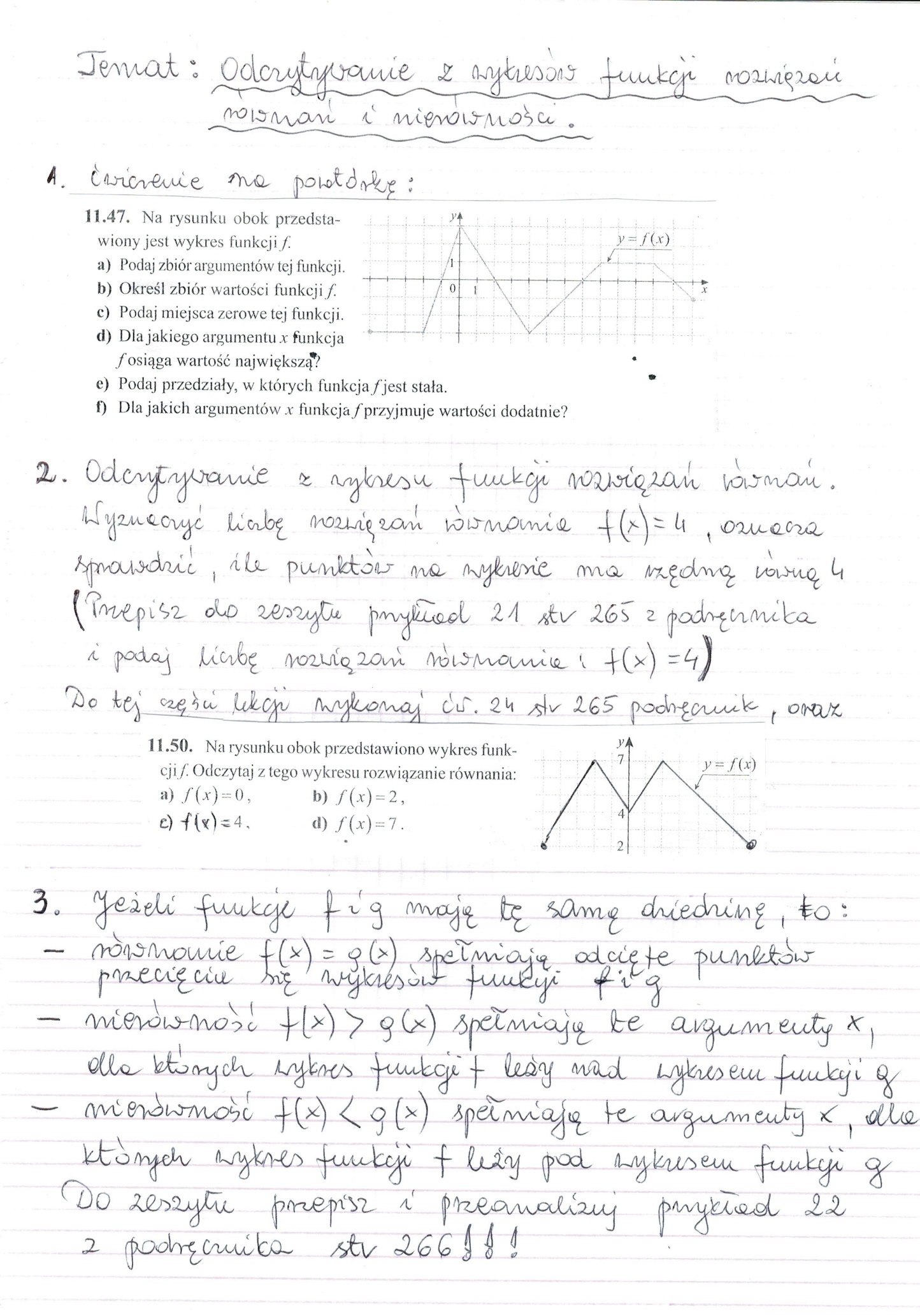 